В соответствии с Законом Самарской области от 03.04.2009 № 41-ГД «О наделении органов местного самоуправления на территории Самарской области отдельными государственными полномочиями по поддержке сельскохозяйственного производства»,  постановление Правительства Самарской области от 14.11.2013 № 624 «Об утверждении государственной программы Самарской области «Развитие сельского хозяйства и регулирование рынков сельскохозяйственной продукции, сырья и продовольствия Самарской области» на 2014 - 2030 годы», постановлением Правительства Самарской области от  29.12.2022 № 1268 «О внесении изменений в отдельные постановления Правительства Самарской области», Администрация муниципального района СергиевскийПОСТАНОВЛЯЕТ:Утвердить Порядок предоставления субсидий гражданам, ведущим личное подсобное хозяйство на территории Самарской области, в целях возмещения затрат в связи с производством сельскохозяйственной продукции в части расходов на содержание маточного поголовья  крупного рогатого скота согласно приложению к настоящему постановлению.      2.   Опубликовать настоящее постановление в газете «Сергиевский вестник».3. Настоящее постановление вступает в силу со дня его официального опубликования.4. Контроль за выполнением настоящего постановления возложить на заместителя Главы муниципального района Сергиевский Чернова А.Е.А.В. БеляковаПОРЯДОКпредоставления субсидий гражданам, ведущим личное подсобное хозяйство на территории Самарской области, в целях возмещения затрат в связи с производством сельскохозяйственной продукции в части расходов на содержание маточного поголовья  крупного рогатого скота1. Общие положения1.1. Настоящий Порядок определяет механизм предоставления в текущем финансовом году субсидий гражданам, ведущим личное подсобное хозяйство на территории муниципального района Сергиевский Самарской области (далее – личные подсобные хозяйства), в целях возмещения затрат в связи с производством сельскохозяйственной продукции в части расходов на содержание маточного поголовья крупного рогатого скота (далее соответственно – коровы, субсидии).Настоящий Порядок разработан в целях реализации Закона Самарской области 03.04.2009 №41-ГД « О наделении органов местного самоуправления на территории Самарской области отдельными государственными полномочиями по поддержке сельскохозяйственного производства», в соответствии с постановлением  Правительства Самарской области от 19.02.2013 №44 «О мерах, направленных на реализацию, переданных органам местного самоуправления на территории Самарской области отдельных государственных полномочий по поддержке сельскохозяйственного производства», государственной программы Самарской области «Развитие сельского хозяйства и регулирование рынков сельскохозяйственной продукции, сырья и продовольствия Самарской области» на 2014 – 2030 годы, утвержденной постановлением Правительства Самарской области от 14.11.2013                    № 624.       1.2. Субсидии предоставляются Администрацией муниципального района Сергиевский Самарской области (далее – Орган местного самоуправления) за счёт и в пределах субвенций, предоставляемых бюджету муниципального района Сергиевский из областного бюджета в целях финансового обеспечения расходных обязательств муниципального района Сергиевский Самарской области, возникающих при выполнении переданного государственного полномочия Самарской области по предоставлению субсидий гражданам, ведущим личное подсобное хозяйство на территории Самарской области, в целях возмещения затрат в связи с производством сельскохозяйственной продукции в части расходов на содержание маточного поголовья  крупного рогатого скота.1.3. Орган местного самоуправления осуществляет хранение комплекта документов, полученных при исполнении переданного государственного полномочия Самарской области по предоставлению субсидий, в течение срока, установленного действующим законодательством Российской Федерации.1.4. Субвенции расходуются органам местного самоуправления на предоставление субсидий в соответствии с разделом 2 настоящего Порядка.2. Предоставление субсидий2.1. Субсидии предоставляются органом местного самоуправления на безвозмездной и безвозвратной основе за счет субвенций на безвозмездной и безвозвратной основе посредством проведения отбора путем запроса предложений следующей категории – гражданам, ведущим личное подсобное хозяйство, в соответствии с Федеральным законом «О личном подсобном хозяйстве», признанным сельскохозяйственными товаропроизводителями в соответствии с пунктом 1 части 2 статьи 3 Федерального закона «О развитии сельского хозяйства», осуществляющим производство сельскохозяйственной продукции на территории Самарской области (далее соответственно – отбор, участники отбора), в целях возмещения затрат, понесенных участниками отбора в предыдущем и (или) текущем финансовых годах на содержание коров. 2.2. Субсидии предоставляются участникам отбора, соответствующим следующим критериям:а) имеют в наличии поголовье коров по состоянию на 1 января текущего финансового года; б) на дату обращения в орган местного самоуправления для предоставления субсидий:не имеют просроченную (неурегулированную) задолженность по денежным обязательствам перед органом местного самоуправления; не имеют просроченную задолженность по возврату в бюджет Самарской области субсидий, предоставленных министерством сельского хозяйства и продовольствия Самарской области (далее - министерство) в соответствии с нормативными правовыми актами Самарской области;не являются получателями средств из местного бюджета в соответствии с иными муниципальными правовыми актами на цели, указанные в пункте 2.17 настоящего Порядка; имеют в наличии земельный участок, предоставленный и (или) приобретенный для ведения личного подсобного хозяйства;имеют в наличии поголовье коров, в отношении которых государственной ветеринарной службой в текущем финансовом году проведены необходимые ветеринарно-санитарные мероприятия, численностью не ниже показателя по состоянию на 1-е число месяца обращения участника отбора в орган местного самоуправления для получения субсидии;не осуществляют деятельность на территории, признанной эпизоотическим очагом инфекционных заболеваний сельскохозяйственных животных (бруцеллез, туберкулез, лейкоз), в отношении которой введены ограничительные мероприятия (карантин).Соответствие критерию, указанному в подпункте «а» настоящего пункта, подтверждается документом, указанным в абзаце четвертом пункта 2.6 настоящего Порядка.Соответствие критериям, указанным в абзацах втором, четвертом, пятом подпункта «б» настоящего пункта, подтверждается в рамках деятельности органа местного самоуправления.Соответствие критериям, указанным в абзацах третьем, шестом, седьмом подпункта «б» настоящего пункта, подтверждается на основании информации, полученной органом местного самоуправления в рамках взаимодействия с органами исполнительной власти Самарской области 2.3. Сведения о субсидии размещаются на едином портале бюджетной системы Российской Федерации в информационно-телекоммуникационной сети Интернет (далее – единый портал) (в разделе единого портала) не позднее 15-го рабочего дня, следующего за днем принятия решения о бюджете (решения о внесении изменений в решение о бюджете). 2.4. В целях проведения отбора орган местного самоуправления размещает на официальном сайте органа местного самоуправления объявление о проведении отбора и на едином портале указатель страницы официального сайта органа местного самоуправления, содержащей объявление о проведении отбора, не менее чем за 3 рабочих дня до даты начала приема заявок на участие в отборе по форме согласно приложению 1 к настоящему Порядку (далее – заявка), представляемых участниками отбора.2.5. В объявлении о проведении отбора указывается следующая информация: срок проведения отбора, при этом дата начала подачи или окончания приема предложений (заявок) участников отбора не может быть ранее 10-го календарного дня, следующего за днем размещения объявления о проведении отбора;наименование, место нахождения, почтовый адрес, номер контактного телефона и адрес электронной почты органа местного самоуправления;результат предоставления субсидии, указанный в пункте 2.31 настоящего Порядка;доменное имя, и (или) сетевой адрес, и (или) указатель страниц сайта в информационно-телекоммуникационной сети Интернет, на котором обеспечивается проведение отбора;требования к участникам отбора в соответствии с пунктом 2.2 настоящего Порядка и перечень документов, представляемых участниками отбора для подтверждения их соответствия указанным требованиям;порядок подачи заявок на участие в отборе и требования, предъявляемые к форме и содержанию заявок, подаваемых участниками отбора;порядок отзыва заявок, порядок возврата заявок, определяющий в том числе основания для возврата заявок участникам отбора, порядок внесения изменений в заявки;правила рассмотрения и оценки заявок в соответствии с пунктами 2.8 – 2.16 настоящего Порядка;порядок предоставления участникам отбора разъяснений положений объявления о проведении отбора, даты начала и окончания срока такого предоставления;срок, в течение которого прошедшие отбор участники отбора должны подписать соглашение о предоставлении субсидии (далее – соглашение) в соответствии с пунктом 2.22 настоящего Порядка;условия признания прошедшего отбор участника отбора уклонившимся от заключения соглашения;дата размещения на официальном сайте органа местного самоуправления результатов отбора, а также на едином портале указателя страницы официального сайта органа местного самоуправления, содержащей результаты отбора, которая не может быть позднее 14-го календарного дня, следующего за днем определения участника отбора, прошедшего отбор. 2.6. В целях участия в отборе для получения субсидий участники отбора представляют в орган местного самоуправления следующие документы:заявка;справка-расчет для предоставления субсидии по форме согласно приложению 2 к настоящему Порядку (далее – справка-расчет); выписка из похозяйственной книги об учете личного подсобного   хозяйства, подтверждающая наличие поголовья сельскохозяйственных животных по состоянию на 1 января текущего финансового года, 1-е число месяца обращения участника отбора в орган местного самоуправления для получения субсидии, а также подтверждающая наличие у участника отбора земельного участка для ведения личного подсобного хозяйства;документы, подтверждающие фактически понесенные в предыдущем и (или) текущем финансовых годах затраты на содержание коров, включая следующие документы: копии накладных, и (или) универсальных передаточных документов, и (или) товарных чеков, и (или) актов, подтверждающих приобретение товаров, выполнение работ (оказание услуг); копии кассовых чеков и (или) иные документы, не противоречащие действующему законодательству, заверенные участником отбора;документ с указанием платежных реквизитов участника отбора.          2.7. В случае осуществления участником отбора деятельности на территории городского округа или городского поселения документы, указанные в пункте 2.6 настоящего Порядка, представляются участником отбора в орган местного самоуправления согласно приложению 3 к настоящему Порядку.          2.8. Орган местного самоуправления осуществляет регистрацию  заявок в порядке их поступления в специальном журнале, листы которого должны быть пронумерованы, прошнурованы, скреплены печатью органа местного самоуправления (далее – журнал регистрации). С даты регистрации заявки участника отбора начинается процесс рассмотрения и оценки заявки. 2.9. Заявки участников отбора и представленные ими документы, указанные в пункте 2.6 настоящего Порядка, рассматриваются  и оцениваются органом местного самоуправления на предмет их соответствия установленным в объявлении о проведении отбора требованиям в течение 15 рабочих дней со дня их регистрации, в том числе посредством взаимодействия органа местного самоуправления с органами исполнительной власти Самарской области. 2.10. Участник отбора вправе внести изменения в заявку и прилагаемые к ней документы в течение 5 рабочих дней с даты регистрации заявки.   Изменения оформляются письмом участника отбора с приложением необходимых документов и становятся неотъемлемой частью заявки.          2.11. Участник отбора вправе отозвать заявку без объяснения причин в течение 10 рабочих дней с даты регистрации заявки.2.12. Основаниями для отклонения заявок являются:несоответствие участника отбора категории, установленной абзацем первым пункта 2.1 настоящего Порядка;несоответствие участника отбора критериям, установленным   пунктом 2.2 настоящего Порядка;недостоверность представленной участником отбора информации,   в том числе информации о месте нахождения и адресе участника отбора;подача участником отбора заявки после даты и (или) времени, определенных для подачи заявки, или до начала объявления отбора.2.13. Участники отбора после устранения причин, послуживших    основанием для отклонения заявки, вправе вновь обратиться в орган местного самоуправления в порядке и сроки, указанные в объявлении о проведении отбора. Участник отбора может подать неограниченное количество заявок в течение срока проведения отбора.2.14. Прошедшими отбор признаются участники отбора, заявки      которых рассмотрены органом местного самоуправления в порядке, установленном пунктом 2.9 настоящего Порядка, при отсутствии оснований, предусмотренных пунктом 2.12 настоящего Порядка.2.15. По результатам рассмотрения заявки орган местного самоуправления одновременно принимает следующие решения:признать участника отбора прошедшим отбор (отклонить заявку);предоставить субсидию (отказать в предоставлении субсидии).Решения органа местного самоуправления, предусмотренные  абзацами вторым и третьим настоящего пункта, оформляются в виде распоряжения с приложением реестров участников отбора, прошедших отбор (участников отбора, заявки которых отклонены), и получателей субсидий (участников отбора, которым отказано в предоставлении субсидий), подписываемых Главой муниципального района Сергиевский Самаркой области (далее - реестр).Отклоненные и отозванные заявки возвращаются органом местного самоуправления в срок не позднее 10 рабочих дней со дня принятия органом местного самоуправления решения об отклонении заявки или отзыва заявки участником отбора.2.16. Орган местного самоуправления в срок не позднее 14-го календарного дня со дня принятия решения по результатам рассмотрения заявок осуществляет размещение на официальном сайте органа местного самоуправления информации о результатах рассмотрения заявок, а также на едином портале указателя страницы официального сайта органа местного самоуправления, содержащей указанную информацию, включающей следующие сведения:  дату, время и место проведения рассмотрения заявок;информацию об участниках отбора, заявки которых были рассмотрены;информацию об участниках отбора, заявки которых были отклонены, с указанием причин их отклонения, в том числе положений объявления      о проведении отбора, которым не соответствуют такие заявки;наименование получателей субсидии, с которыми заключается        соглашение, и размер предоставляемых им субсидий.2.17. Субсидия предоставляется участникам отбора, прошедшим отбор и включенным в реестр получателей субсидий в соответствии с абзацем третьим пункта 2.15 настоящего Порядка (далее – получатели), в случае отсутствия оснований для отказа в предоставлении субсидий в целях возмещения затрат, понесенных получателями в предыдущем и (или) текущем финансовых годах на содержание коров (за исключением затрат, ранее возмещенных в соответствии с действующим законодательством).2.18. Размер предоставляемой получателю субсидии исчисляется как произведение ставки расчета размера субсидии на содержание одной коровы, равной 5 000 рублей, и количества коров, имеющихся у получателя по состоянию на 1-е число месяца обращения получателя в орган местного самоуправления для получения субсидии, в отношении которых в текущем финансового году государственной ветеринарной службой проведены необходимые ветеринарно-санитарные мероприятия.Размер предоставляемой получателю субсидии на содержание коров не может превышать объема фактически понесенных получателем затрат на содержание коров. 2.19. Основаниями для отказа в предоставлении получателю субсидии являются: а) несоответствие представленных получателем субсидии документов требованиям, указанным в объявлении о проведении отбора, или непредставление (представление не в полном объеме) указанных документов; б) установление факта недостоверности представленной получателем субсидии информации; в) отсутствие или использование органом местного самоуправления в полном объеме субвенций, распределенных законом Самарской области об областном бюджете на очередной финансовый год и плановый период; г) превышение суммы субсидии, указанной получателем в справке-расчете, над остатком объема лимитов бюджетных обязательств по предоставлению субсидий, доведенных в установленном порядке органу местного самоуправления (с учетом порядка регистрации заявок в журнале регистрации). 2.20. В случае принятия решения об отказе в предоставлении субсидии представленные получателем документы подлежат возврату с мотивированным отказом (в письменной форме) в течение 10 рабочих дней со дня подписания реестра получателей, которым отказано в предоставлении субсидий. 2.21. Участник отбора после устранения причин, указанных в подпунктах «а», «б» пункта 2.19 настоящего Порядка, послуживших основанием для отказа в предоставлении субсидии, вправе вновь обратиться в орган местного самоуправления в порядке и сроки, указанные в объявлении о проведении отбора. 2.22. Орган местного самоуправления в целях предоставления субсидий осуществляет:заключение соглашения в течение 5 рабочих дней со дня принятия решения о предоставлении получателю субсидии в соответствии с типовой формой, установленной Управлением финансами администрации муниципального района Сергиевский Самарской области, с включением в соглашение условий о согласовании новых условий соглашения или о расторжении соглашения при недостижении  согласия по новым условиям в случае уменьшения органу местного самоуправления ранее доведенных лимитов бюджетных обязательств, приводящего к невозможности предоставления субсидии в размере, определенном в соглашении;заключение дополнительного соглашения к соглашению, в том числе дополнительного соглашения о расторжении соглашения (при необходимости), в соответствии с типовой формой, установленной Управлением финансами администрации муниципального района Сергиевский Самарской области.2.23. Основанием для признания получателя уклонившимся от заключения соглашения с органом местного самоуправления является подписание соглашения ненадлежащим лицом либо неподписание получателем субсидии соглашения в срок, указанный в абзаце втором пункта 2.22 настоящего Порядка. 2.24. Внесение изменений в соглашение осуществляется по инициативе органа местного самоуправления и (или) получателя путем заключения дополнительного соглашения к соглашению, которое является его неотъемлемой частью, на основании уведомления одной из сторон, направленного заказным письмом или посредством электронной почты. 2.25. Условиями заключения дополнительного соглашения являются:уменьшение органу местного самоуправления ранее доведенных лимитов бюджетных обязательств, приводящее к невозможности предоставления субсидии в размере, определенном в соглашении;выявление необходимости изменения размера субсидии при наличии неиспользованных лимитов бюджетных обязательств на основании предложения получателя с приложением информации, содержащей финансово-экономическое обоснование данного изменения;изменение реквизитов любой из сторон;исправление технической ошибки;иные условия по согласованию сторон.Дополнительное соглашение заключается в течение 5 рабочих дней со дня получения уведомления одной из сторон.2.26. Расторжение соглашения осуществляется органом местного самоуправления в одностороннем порядке в случае:прекращения деятельности получателя субсидии;нарушения получателем порядка, целей и условий предоставления субсидии, установленных настоящим Порядком;недостижения получателем субсидии результатов предоставления субсидии.2.27. При недостижении согласия по новым условиям в случае уменьшения органу местного самоуправления ранее доведенных лимитов бюджетных обязательств, приводящего к невозможности предоставления субсидии в размере, определенном в соглашении, в течение 5 рабочих дней заключается дополнительное соглашение о расторжении соглашения. Соглашение может быть расторгнуто по иным условиям при достижении согласия сторон, выраженного в уведомлении одной из сторон, направленном заказным письмом либо посредством электронной почты, в те же сроки.2.28. Предоставление субсидии осуществляется на основании реестра получателей субсидий в течение 10 рабочих дней со дня его подписания путем перечисления суммы субсидии на счет, открытый получателю в учреждениях Центрального банка Российской Федерации или кредитных организациях и указанный в соглашении. 2.29. После получения субсидий получатели должны соблюдать следующие условия их предоставления:исполнение соглашения, дополнительного соглашения к соглашению, в том числе дополнительного соглашения о расторжении соглашения (при необходимости);достижение результата предоставления субсидии, указанного в пункте 2.31 настоящего Порядка;отсутствие выявленных в ходе проверок, проводимых уполномоченными органами, недостоверных сведений в документах, представленных в соответствии с пунктами 2.6, 2.30 настоящего Порядка, а также фактов неправомерного получения субсидии.2.30. После получения субсидий получатели обязаны представлять в орган местного самоуправления не позднее 1 февраля очередного финансового года отчетность о достижении значений результатов предоставления субсидий по форме, определенной типовой формой соглашения, установленной Управлением финансами администрации муниципального района Сергиевский Самарской области.2.31. Планируемым к достижению результатом предоставления получателю субсидии является достижение им производственного показателя:поголовье коров по состоянию на последний день текущего финансового года численностью не ниже показателя по состоянию на 1-е число месяца обращения получателя в орган местного самоуправления для получения субсидии, за исключением случаев невозможности выполнения данного условия вследствие непреодолимой силы, то есть чрезвычайных и непредотвратимых обстоятельств природного и (или) техногенного характера.Конечное значение результата и точная дата его завершения устанавливаются в соглашении. Типом результата предоставления субсидии, определенным в соответствии с Порядком проведения мониторинга достижения результатов предоставления субсидии, в том числе грантов в форме субсидий, юридическим лицам, индивидуальным предпринимателям, физическим лицам – производителям товаров, работ, услуг, утвержденным приказом Министерства финансов Российской Федерации от 29.09.2021 № 138н (далее – приказ Министерства финансов Российской Федерации), является производство (реализация) продукции.2.32. В случае если получателем не достигнут результат предоставления субсидии, предусмотренный соглашением, субсидия подлежит возврату в местный бюджет в порядке, установленном пунктом 2.34 настоящего Порядка, в объеме, рассчитанном по формулеVвозврата = Vсубсидии x k,где Vсубсидии – размер субсидии, полученной получателем субсидии;k – коэффициент возврата субсидии.Коэффициент возврата субсидии рассчитывается по формулеk = 1 – T/ S,где T– фактически достигнутое значение результата предоставления субсидии на дату, указанную в соглашении; S – значение результата предоставления субсидии, установленное соглашением.2.33. Основанием для освобождения от применения мер ответственности, предусмотренных пунктом 2.32 настоящего Порядка, является документально подтвержденное наступление обстоятельств непреодолимой силы, то есть чрезвычайных и непредотвратимых обстоятельств природного и (или) техногенного характера, препятствующих исполнению соответствующих обязательств.2.34. В случае нарушения получателем условий, предусмотренных пунктом 2.29 настоящего Порядка, целей и порядка предоставления субсидий получатель обязан в течение 10 дней со дня получения письменного требования органа местного самоуправления о возврате субсидии или ее части возвратить в доход местного бюджета предоставленную субсидию или ее часть, полученную неправомерно.В случае если субсидия или ее часть не возвращены в установленный срок, они взыскиваются в доход местного бюджета в порядке, установленном действующим законодательством.2.35. Орган местного самоуправления осуществляет в отношении получателей субсидий проверку соблюдения порядка и условий предоставления субсидий, в том числе в части достижения результатов их предоставления.Министерство осуществляет в отношении получателей субсидий проверку соблюдения порядка и условий предоставления субсидий,  в том числе в части достижения результатов их предоставления.Органы государственного финансового контроля при осуществлении государственного финансового контроля проводят в отношении получателей субсидий проверку соблюдения порядка и условий предоставления субсидий, в том числе в части достижения результатов их предоставления.2.36. Орган местного самоуправления проводит в отношении получателей субсидии мониторинг достижения результата предоставления субсидии исходя из достижения значений результатов предоставления субсидии и событий, отражающих факт завершения соответствующего мероприятия по получению результата предоставления субсидии (контрольная точка), в порядке и по формам, которые установлены приказом Министерства финансов Российской Федерации.В _________________________________                                                                             (орган местного самоуправления)___________________________________ от _________________________________                                                                            (Фамилия И.О.участника отбора__________________________________                                                                           указывается полностью) __________________________________(место нахождения участника отбора)__________________________________                                                                           (контактные данные)__________________________________                                                                        ИННЗАЯВКА на участие в отборе для предоставления субсидииВ соответствии с Порядком _______________________________________ ____________________________________________________________________,утвержденным (указывается муниципальный правовой акт) (далее – Порядок), прошу рассмотреть представленные документы для получения в 20 ___ году субсидии в целях возмещения затрат, понесенных в 20 ___ году (годах) в связи с производством сельскохозяйственной продукции в части расходов на содержание коров (далее – субсидия), посредством проведения отбора путем запроса предложений (далее – отбор).1.  Настоящей заявкой подтверждаю достоверность информации (сведений), содержащейся в представленных документах или их копиях. 2. (Фамилия И.О. участника отбора) осуществляет ведение личного   подсобного хозяйства на территории муниципального района _______________.3.  (Фамилия И.О. участника отбора) на дату обращения в орган местного самоуправления для предоставления субсидии соответствует следующим критериям:не имеет просроченную (неурегулированную) задолженность по денежным обязательствам перед органом местного самоуправления;не имеет просроченную задолженность по возврату в бюджет Самарской области субсидий, предоставленных министерством сельского хозяйства и продовольствия Самарской области (далее – министерство) в соответствии с нормативными правовыми актами Самарской области;не является получателем средств из местного бюджета в соответствии с иными муниципальными правовыми актами на цели, указанные в пункте 2.17 Порядка;имеет в наличии земельный участок для ведения личного подсобного хозяйства;имеет в наличии поголовье коров численностью ___________ голов (головы), в отношении которых государственной ветеринарной службой в текущем финансовом году проведены необходимые ветеринарно-санитарные мероприятия;не осуществляет деятельность на территории, признанной эпизоотическим очагом инфекционных заболеваний сельскохозяйственных животных (бруцеллез, туберкулез, лейкоз), в отношении которой введены ограничительные мероприятия (карантин).4. (Фамилия И.О. участника отбора) согласен (согласна) на публикацию (размещение) в информационно-телекоммуникационной сети Интернет информации об участии в отборе, о подаваемой заявке, иной информации об участнике отбора, связанной с соответствующим отбором, а также согласен (согласна) на обработку персональных данных.5. (Фамилия И.О. участника отбора) предупрежден (предупреждена) об уголовной, административной и гражданско-правовой ответственности за представление заведомо недостоверной информации (ложных сведений) в документах, а также нарушение целей, порядка и условий предоставления субсидии.6. Даю согласие на осуществление органом местного самоуправления проверок достоверности сведений и документов, представленных в целях предоставления субсидии, на осуществление органом местного самоуправления, министерством и органами государственного финансового контроля проверок соблюдения                  (Фамилия И.О. участника отбора) порядка и условий предоставления субсидии, в том числе в части достижения результатов ее предоставления.Согласие действует со дня подписания настоящей заявки.7.Прилагаемые к настоящей заявке документы не подтверждают затраты, ранее возмещенные в соответствии с действующим законодательством.   8. В случае признания (Фамилия И.О. участника отбора) прошедшим     (прошедшей) отбор прошу предоставить субсидию в размере, определенном в соответствии с Порядком.Приложение (опись прилагаемых документов):1. ________________________.2. ________________________.3.________________________ и т.д.Участник отбора            _____________                 _____________                                     подпись                         И.О.Фамилия ДатаСправка-расчетдля предоставления субсидий гражданам, ведущим личное подсобное хозяйство на территории Самарской области,в целях возмещения затрат в связи с производством сельскохозяйственной продукции в части расходов на содержание коров_____________________________________________________________________________(полностью фамилия, имя, отчество, муниципальный район)ИНН ____________________________, 20 ___ г.                       Гражданин, ведущий личное подсобное хозяйство           ___________                       ______________                                                                                   подпись 	                     И.О.Фамилия         Дата                                                                                                                              ________          *Указывается количество коров по состоянию на 1-е число месяца обращения в орган местного самоуправления для получения субсидии.                  Переченьгородских округов, прилегающих к границам муниципальных районов Самарской области, и городских поселений, расположенных в границах муниципальных районов Самарской области       *Участники отбора, местом нахождения которых является городской округ или городское поселение и (или) которые осуществляют свою деятельность на территории городского округа или городского поселения, представляют соответствующую отчетность и (или) документы в органы местного самоуправления указанных муниципальных районов Самарской области.Администрациямуниципального районаСергиевскийСамарской областиПОСТАНОВЛЕНИЕ«____»_____________2023г.№_________ «Об утверждении Порядка по предоставлению субсидий гражданам, ведущим личное подсобное хозяйство на территории Самарской области, в целяхвозмещения затрат в связи с производством сельскохозяйственной продукции в части расходов на содержание маточного поголовья  крупного рогатого скота»Глава муниципального района Сергиевский А.И.ЕкамасовПРИЛОЖЕНИЕк постановлению администрации муниципального района               Сергиевский Самарской областиот _______________ № _____ПРИЛОЖЕНИЕ 1к Порядку предоставления субсидий гражданам, ведущим личное подсобное хозяйство на территории Самарской области, в целях возмещения затрат в связи с производством сельскохозяйственной продукции в части расходов на содержание маточного поголовья  крупного рогатого скотаПРИЛОЖЕНИЕ 1к Порядку предоставления субсидий гражданам, ведущим личное подсобное хозяйство на территории Самарской области, в целях возмещения затрат в связи с производством сельскохозяйственной продукции в части расходов на содержание маточного поголовья  крупного рогатого скотаПРИЛОЖЕНИЕ 1к Порядку предоставления субсидий гражданам, ведущим личное подсобное хозяйство на территории Самарской области, в целях возмещения затрат в связи с производством сельскохозяйственной продукции в части расходов на содержание маточного поголовья  крупного рогатого скотаПРИЛОЖЕНИЕ 2к Порядку предоставления субсидий гражданам, ведущим личное подсобное хозяйство на территории Самарской области, в целях возмещения затрат в связи с производством сельскохозяйственной продукции в части расходов на содержание маточного поголовья  крупного рогатого скотаНаименование половозрастной группы крупного рогатого скотаЧисленность поголовья крупного рогатого скота, в отношении которого государственной ветеринарной службой в текущем финансовом году проведены необходимые ветеринарно-санитарные мероприятия, голов*Ставка расчета размера субсидии, рублейСумма предоставляемой субсидии, рублей (гр. 2 х гр. 3)Сумма предоставляемой субсидии, рублей (гр. 2 х гр. 3)Сумма предоставляемой субсидии, рублей (гр. 2 х гр. 3)123444КоровыИтогоХ                                    ПРИЛОЖЕНИЕ 3к Порядку предоставления субсидий гражданам, ведущим личное подсобное хозяйство на территории Самарской области, в целях возмещения затрат в связи с производством сельскохозяйственной продукции в части расходов на содержание маточного поголовья  крупного рогатого скотаНаименование муниципального района*Наименование городского округа, городского поселенияБезенчукскийЧапаевск, Безенчук, ОсинкиВолжскийНовокуйбышевск, Самара, Петра Дубрава, Рощинский, СмышляевкаКинельскийКинельКинель-ЧеркасскийОтрадныйКрасноярскийВолжский, Мирный, НовосемейкиноНефтегорскийНефтегорскПохвистневскийПохвистневоСергиевскийСуходолСтавропольскийЖигулевск, ТольяттиСызранскийОктябрьск, Сызрань, Балашейка, Междуреченск    _____________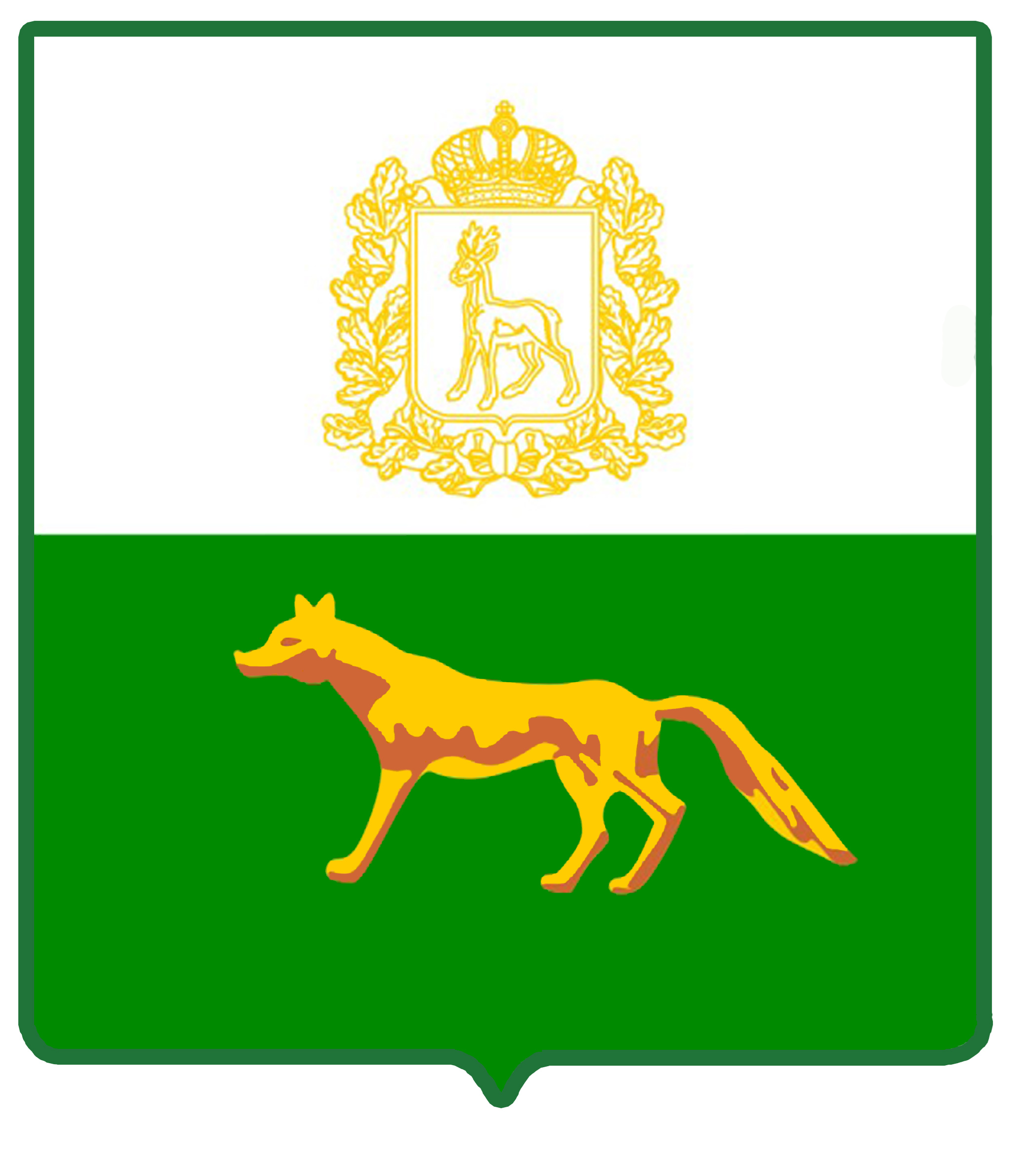 